Document ControlThis report is the copyright of Skills for Care and Development and has been prepared by ICF Consulting Ltd under contract to Skills for Care and Development.  The contents of this report may not be reproduced in whole or in part, nor passed to any other organisation or person without the specific prior written permission of Skills for Care and Development.ICF has used reasonable skill and care in checking the accuracy and completeness of information supplied by the client or third parties in the course of this project under which the report was produced.  ICF is however unable to warrant either the accuracy or completeness of such information supplied by the client or third parties, nor that it is fit for any purpose.  ICF does not accept responsibility for any legal, commercial or other consequences that may arise directly or indirectly as a result of the use by ICF of inaccurate or incomplete information supplied by the client or third parties in the course of this project or its inclusion in this project or its inclusion in this report.ContentsAbbreviations	iiiExecutive summary	vSector characteristics	viDirect economic value of the adult social care sector	viIndirect and induced economic value of the adult social care sector	viiiKey indicators	ix1	Introduction	11.1	Research aims	11.2	Purpose of this report	11.3	Structure of this report	22	Sector characteristics	32.1	Number of service providers	32.2	Number of jobs	52.3	Summary	83	Income approach	103.1	Earnings - regulated sector	103.2	Earnings - non-regulated sector	123.3	Gross Operating Surplus	123.4	Direct employers	143.5	Estimated GVA	144	Expenditure approach	154.1	Public sector funding and co-funding	164.2	Self-funding	174.3	Estimated GVA	175	Output approach	195.1	Output from residential care	195.2	Output from non-residential adult social care	205.3	Estimated GVA	206	Indirect and induced effect	226.1	Introduction	226.2	Indirect Effects	226.3	Induced Effects	256.4	The total economic contribution of adult social care sector in the UK	267	Conclusion	277.1	Summary of findings	277.2	National comparisons	28Part A:	ANNEXES	30Annex 1	National reports	31AbbreviationsAcronyms and definitionsDefinitions of key termsExecutive summaryIntroductionSkills for Care and Development (SfCD) required robust estimates of the economic value of the adult social care sector in each of the four nations of the UK.  This included:The annual Gross Value Added (GVA) generated directly by the adult social care sector (including public sector activities within the sector as well as the independent sector) (direct impact);The supply chain multiplier for the adult social care sector (indirect impact); andThe wage multiplier for the adult social care sector (induced impact).This report provides estimates for these research aims for the UK.  It also provides estimates of employment due to the adult social care sector (direct, indirect and induced employment) and the level of productivity in the sector (GVA per job).  Sector characteristicsThe adult social care sector is made up of public, private and voluntary sector service providers.  45,000 sites provide adult social care services (excluding direct employers, over 117,000 if direct employers are included).  The largest number of sites (17,810) provide residential care.  The total number of sites providing adult social care in the UK is summarised in Table ES1.1.Estimated number of sites providing adult social care in the UK, 2016Numbers rounded to the nearest 10.  Totals may not equal the sum of services due to rounding.There are estimated to be nearly 1.8 million jobs (1.2 million FTEs) in the adult social care sector in the UK.  Most these are in the private sector (62%).  The largest proportion of jobs are in the domiciliary care sector.  The total number of jobs and FTEs by type of provision is presented in Table ES1.2.Estimated number of jobs and FTEs in the adult social care in the UK, 2016Numbers rounded to the nearest 100.  Totals may not equal the sum of services due to rounding.Direct economic value of the adult social care sectorThe direct economic value of the adult social care sector has been estimated using three different approaches: the input approach; the expenditure approach; and the output approach.  This was to increase the robustness of the estimates, as there were strengths and weaknesses with the availability and quality of the data required for each of approach.Income approachThe income approach estimates the total income received by representatives of the sector in the form of wages and other income.  These types of income were estimated using earnings (for wages) and the Gross Operating Surplus (GOS) generated in the sector (for other income).  In the case of the adult social care sector, the large majority of income in the sector will be earned in wages paid to social care workers.Table ES1.3 presents the results using the income approach.  In the UK in 2016, it was estimated that adult social care GVA was nearly £24 billion using this approach.  The largest proportion of GVA is estimated to be in the residential and nursing care sectors (51% of the total value of the sector).  Earnings estimates of adult social care and related GVAIndividual row totals may not sum due to rounding.  Totals may not equal the sum of services due to rounding.Expenditure approachThe expenditure approach involves estimating the total level of expenditure on adult social care in the UK (public and private funding).  This is then converted to GVA (output less purchase of intermediate goods and services) based on turnover (represented by expenditure) to GVA ratios provided in the Annual Business Survey (ABS).  Table ES1.4 presents the results using the expenditure approach.  In the UK in 2016, it was estimated that adult social care GVA was nearly £25 billion using this approach.  The largest proportion of GVA was estimated to be in the residential and nursing care sectors (56% of the total value of the sector).  Expenditure estimates of adult social care and related GVAIndividual row totals may not sum due to rounding.  Totals may not equal the sum of services due to rounding.Output approachThe output approach measures the output of the sector by estimating the number of units of each type of service provided, and multiplying this by a unit cost for the service.  This estimates the total level of output (the equivalent of turnover) in the sector, which is then converted to GVA.Table ES1.5 presents the results using the output approach.  In the UK in 2016, it was estimated that adult social care GVA was nearly £26 billion using this approach.  The largest proportion of GVA was estimated to be in the residential and nursing care sectors (54% of the total value of the sector).Output estimates of adult social care and related GVAIndividual row totals may not sum due to rounding.  Totals may not equal the sum of services due to rounding.Indirect and induced economic value of the adult social care sectorThe estimations above describe the direct economic value of the adult social care sector.  The sector also contributes to the economy through:Indirect effects - resulting from the purchase of intermediate goods and services by the adult social care sector in delivering its services, which support additional employment and GVA within its supply chain; andInduced effects - resulting from purchases made by those directly and indirectly employed in the adult social care sector, who use their earnings to buy other goods and services.It was estimated that the indirect effects of intermediate purchases made by the adult social care sector contributed an additional 603,500 jobs and between £10.4 billion and £10.9 billion of GVA in the UK.The induced effects (associated with the purchases of goods and services by individuals directly or indirectly employed by the sector) were estimated to support a further 251,300 jobs and £11.1 billion to £11.7 billion of GVA in the wider economy.  These are similar in size to the indirect effects, although the induced employment effect is smaller than the indirect effect.  Key indicatorsThe key findings from the research are presented in Table ES1.6.  This presents estimates which show that:There were 1.8 million jobs in the adult social care sector, and there were 1.2 million FTEs.  These jobs generated between £24.3 billion and £25.9 billion in GVA, and the level of productivity (GVA per FTE) was estimated to be between £19,700 and £21,100 per FTE.The indirect effect of the adult social care sector was estimated to be over 600,000 jobs (or nearly 425,000 FTEs) and between £10.4 billion and £10.9 billion in GVA.  The indirect effect is due to the purchase of intermediate goods and services by the adult social care sector.The induced effect of the adult social care sector (additional spending by those directly and indirectly employed through the adult social care sector) was estimated to be over 250,000 jobs (over 176,000 FTEs) and between £11.1 billion and £11.7 billion of GVA.  The total direct, indirect and induced value of the adult social care sector in the UK is estimated to be 2.6 million jobs, 1.8 million FTEs and between £46.2 billion and £48.5 billion in GVA.  Summary of findings All employment numbers rounded to nearest 100, productivity numbers rounded to the nearest £100.  Totals may not equal the sum of services due to rounding.IntroductionSkills for Care and Development (SfCD) is the sector skills council for people working in early years, children and young people's services, and those working in social work and social care for adults and children in the UK.  They have four partner organisations, one in each nation of the UK.  These are Skills for Care (SfC) in England; Northern Ireland Social Care Council (NISCC) in Northern Ireland; Scottish Social Services Council (SSSC) in Scotland; and Social Care Wales in Wales.  SfCD required robust estimates of the current economic value of the adult social care sector services in each of the four nations of the UK.  The research will be used in policy discussions and decisions about the sector.  These estimates will demonstrate how the sector contributes to the economy.  The estimates may help to influence the views of decision-makers who see social care as a drain or burden to the economy.  Research aimsThe objective for this research was to estimate the economic value of the adult social care sector in the UK, and the value of the sector in each of the four nations individually.  This included:The annual Gross Value Added (GVA) generated directly by the adult social care sector (including public sector activities within the sector as well as the independent sector) (direct impact);The supply chain multiplier for the adult social care sector (indirect impact); andThe wage multiplier for the adult social care sector (induced impact).This report presents additional key metrics which indicate the economic importance of the sector, including:Employment (direct employment, indirect and induced employment); andProductivity - GVA per job for the adult social care sector.  This is a key metric for the Treasury (HMT) when assessing economic value.Purpose of this reportThis report presents the estimated economic value of the adult social care sector for the whole of the UK based on the aggregation of separate estimates for each UK nation, which are separately reported.  The economic value of the sector for the UK has been calculated using three different approaches: the input approach; the expenditure approach; and the output approach.  This was to increase the robustness of the estimates, as there were strengths and weaknesses with the availability and quality of the data required for each of approach.  Structure of this reportThe report continues in the following sections:Section 2 describes the size and structure of the adult social care sector;Section 3 estimates the direct economic value of the adult social care sector using the input approach; Section 4 estimates the direct economic value of the adult social care sector using the expenditure approach; Section 5 estimates the direct economic value of the adult social care sector using the output approach;Section 6 estimates the induced and indirect economic value of the adult social care sector; andSection 7 presents the conclusions from the research, including the key economic indicators and comparisons to other research and economic sectors.Sector characteristicsThis section provides key characteristics for the adult social care sector in the UK.  These characteristics describe the size and structure of the sector in UK.Number of service providersData was collected from sector specific and more general sources in each of the nations of the UK.  More details about the data sources used and data manipulations undertaken are available in the individual national reports – referenced in Annex 1.Regulated service providersAdult social care in the UK can be disaggregated into regulated and non-regulated services.  Regulated services are those which are inspected by a regulator (CQC, CI, CIW and RQIA).  Non-regulated services are those which are not inspected.  In general, the data availability and quality for the regulated care sector was higher than for the non-regulated sector.  The quality of the data for the regulated sector in all nations was assessed to be robust as the data covered 100% of the regulated sector.  The number of service providers in the regulated adult social care sector in the UK is presented in Table 2.1.  This provides 100% coverage of regulated services in the UK.  In summary, there were nearly 15,000 organisations providing regulated adult social care in the UK in 2016, with care being provided from around 30,000 sites.  The largest number of sites are run by private sector organisations (an estimated 23,000 sites providing regulated services).  Some sites provided multiple services (for example residential care and day care at the same site).  Therefore, the total number of sites does not equal the sum of the services provided.Number of service providers and sites - regulated services, 2016Numbers rounded to the nearest 10.  Totals may not equal the sum of services due to rounding.Non-regulated service providersThere was less data available for the number of organisations and sites providing non-regulated adult social care services in the UK.  Data collected by SfC was used together with information from the IDBR and the number of regulated services to estimate the number non-regulated services in each nation.  Differences in legislation in each of the nations means that some different services are regulated in different nations.  Additionally, there are difficulties in how businesses identify themselves (Standard Industrial Classification, SIC code category) and how they are defined in the sector specific data.  Therefore, the calculations of non-regulated adult social care sites are based on assumptions and data manipulation, and is less certain than the data for the regulated sector.  In Northern Ireland, it was not possible to estimate the number of sites providing non-regulated services.It is estimated that there were 16,000 sites providing non-regulated services in the UK.  These are estimated to mainly (75%) provide non-residential care services (see Table 2.2).  Number of service providers and sites – non-regulated services, 2016Numbers rounded to the nearest 10.  Totals may not equal the sum of services due to rounding.Direct payment recipientsThe above estimates do not capture individuals who receive direct payments and employ their own care staff.  The number of individuals receiving direct payments for their care is published in each of the nations.  In total, an estimated quarter of a million receive direct payments in the UK.   Individuals can use the money they receive from direct payments for a variety of purposes, including employing their own staff, residential or day care, or paying subscriptions and memberships to support themselvesSome individuals receiving direct payments will directly employ Personal Assistants (PAs) to provide care.  Of those employing PAs, some will employ social care workers from an existing service provider.  However, some direct payment recipients will choose to directly employ PAs.  These individuals act as employers, but will be excluded from the employer site data.It is estimated that just under a third (29%) of direct payment recipients directly employ PAs.  In the UK, this would mean that there are 72,000 individuals employing PAs (see Table 2.3).Number of individual employers, 2016Numbers rounded to the nearest 100 Number of jobsInformation was collected from a variety of sources to estimate the size and structure of the adult social care workforce in the UK.  For more information about the sources used and calculations, see the national reports (referenced in Annex 1).  The number of jobs relates to all job roles in adult social care – those providing care to service users and all support staff (for example cleaners, security staff).  Regulated service provisionThere are estimated to be nearly 1.4 million jobs in the regulated adult social care sector in the UK in 2016.  This is presented in Table 2.4.  The data is differentiated between public, private and voluntary provider jobs, and by the type of service provided (residential, nursing care and a combined non-residential category).  Estimated number of jobs and FTEs - regulated sector, 2016Numbers rounded to the nearest 100.  Totals may not equal the sum of services due to rounding.The data shows that most jobs in the adult social care sector are in the private sector (62% in the independent sector).  There are more jobs in residential and nursing care than in non-residential care services (45%).  The number of FTEs has also been calculated, and presented alongside the average hours worked.  There are an estimated 968,200 FTEs – again the majority are in the private sector.  On average, individuals work for 26.3 hours per week.Non-regulated service provisionEmployment in the non-regulated adult social care sector has been estimated and is presented in Table 2.5.  This shows that there were an estimated quarter of a million jobs in the non-regulated adult social care sector in the UK in 2016.  The majority of these jobs were estimated to be in the non-residential care sector (73%).  There were over 190,000 FTEs in the non-regulated sector, with an average duration of work being nearly 29 hours per week.  Estimated number of jobs and FTEs – non-regulated sector, 2016Numbers rounded to the nearest 100.  Totals may not equal the sum of services due to rounding.Direct employersThere are no official estimates of the number of directly employed Personal Assistants (PAs) in the UK.  However, recent research by SfC provided robust estimates of the number of individuals employing PAs (29%), the number of workers they employ (an average of 2.1 workers per employer) and the average hours a PA works in a week (17 hours per week).  Using this research and the number of direct employers (Table 2.3), it was estimated that there are over 150,000 directly employed PAs employed in the UK.  This equates to nearly 70,000 FTEs.Number of Personal AssistantsNumbers rounded to the nearest 100SummaryThe summary tables below (Table 2.7 and Table 2.8) present a summary of the size and structure of the adult social care sector in the UK.  In 2016, it was estimated that there were 45,000 sites providing adult social care in the UK.  If direct employers (who employ either agency or their own staff) are included, there are over 117,000 employers in the adult social care sector in the UK.  There are more than 1.6 million jobs at these sites (excluding directly employed PAs; nearly 1.8 million if PAs are included), which is the equivalent of around 1.2 million FTEs.Total providers in the adult social care sector in the UK- 2016Numbers rounded to nearest 10.  Totals may not equal the sum of services due to rounding.Total number of jobs in the adult social care sector in the UK - 2016Numbers rounded to nearest 100.  Totals may not equal the sum of services due to rounding.Income approachThe first approach used to produce estimates of GVA in the sector is the income approach.  The total income received by representatives of the sector in the form of wages and other income provides an estimate of the value added by the sector.  These types of income are estimated using earnings (for wages) and the Gross Operating Surplus generated in the sector (for other income).  In the case of the adult social care sector, the large majority of income in the sector will be earned in wages paid to social care workers.  The figures presented here represent the sum of income and GVA from the four nations.  Details of data sources and calculations are available in the national reports, referenced in Annex 1.Earnings - regulated sectorThe estimated value of earnings in adult social care in the UK is presented in Table 3.1.  The total value of adult social care earnings in the regulated sector in the UK is estimated to be over £16 billion.  Most of the earnings are in the private sector (61% of total earnings), despite earnings per FTE being higher in the public sector.Estimated average and total earnings in the regulated adult social care sector, 2016Numbers rounded to nearest 100.  Individual row totals may be not sum due to rounding.  Totals may not equal the sum of services due to rounding.Earnings - non-regulated sectorTable 3.1 presents the earnings in the non-regulated adult social care sector in the UK.  The value of earnings in the non-regulated adult social care sector in the UK is estimated to be nearly £4 billion (see Table 3.2).Estimated average and total earnings in the non-regulated adult social care sector, 2016Numbers rounded to nearest 100.  Individual row totals may be not sum due to rounding.  Totals may not equal the sum of services due to rounding.Gross Operating SurplusIn addition to earnings / wages, income is generated through profits and rents.  This is estimated by the Gross Operating Surplus (GOS).  GOS is defined as income minus operating costs.  In estimating GOS, it is assumed that only private sector care providers are run ‘for profit’, and therefore generate a GOS (further details on the calculation of GOS can be found in the national reports (see Annex 1).  The estimation of the GOS in the adult social care sector will include the following costs:Staff costs;Materials required to deliver day to day services;Transportation costs; andOther day to day costs associated with providing adult social care.Costs which are excluded from the estimation of GOS are:Rents;Exceptional purchases (such as repairing property or capital equipment);Depreciation and amortisation of capital assets (the decrease in value of an asset as it is used and aged, for example vehicles or computer systems);Interest payments on money owed; andTaxation.It is important to note that the GOS does not equal the profit taken by owners and shareholders.  Only a subset of total costs are included in the GOS calculation.  It is the equivalent of earnings before interest, taxes, depreciation, amortization and restructuring or rent costs (EBITDAR).A positive GOS can lead to small or even negative overall profits.  This is because the costs which are excluded from the estimated GOS can equal or exceed the value of the GOS.  Figure 3.1 (taken from Competition and Markets Authority (CMA), 2017) illustrates this.  Despite an average GOS of between 14% and 16%, the level of overall economic profit in the adult social care sector (where all costs are included) is estimated to be close to zero.  Residential care industry operating surplus profile, 2010-2016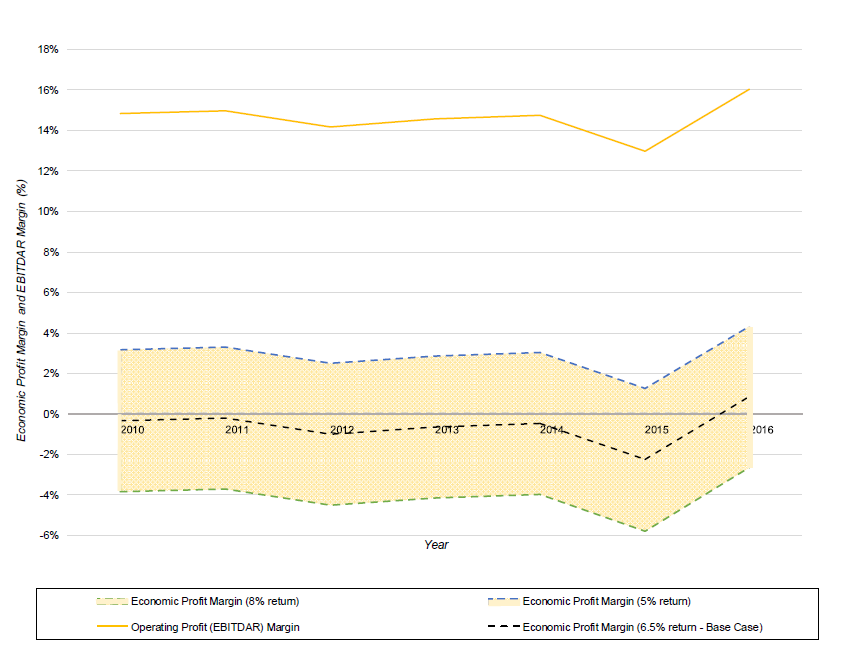 Source: CMA (2017) Care Homes Market Study – figure 4.3Two main studies have provided insights into the GOS in the residential care sector.  LaingBuisson (2017) provides detailed information for the accounts of the big six residential care providers.  This shows an average GOS (or EBITDAR earnings) of nearly 20%; but this leads to a significant overall loss.  The Competition and Markets Authority (CMA, 2017) provides a more detailed assessment of GOS in the residential care sector.  This examined the annual accounts of all residential care operators in the UK that are required to file their accounts at Companies House (CH).  This found that in 2015/16 (the most recent year that comprehensive information was available), the GOS in the sector was around 16%, only marginally lower than in the LaingBuisson report.  For this study, a detailed examination of the financial returns of all adult social care providers was not undertaken.  To estimate the GOS in residential care, the average GOS (EDITBAR) value from the CMA study has been used as an assumed GOS margin.  This is because the CMA estimate includes all adult social care providers in the UK who filed reports at CH, and is assumed to be a reasonable measure of GOS in each nation of the UK.   To estimate the value of GOS, the percentage of GOS (16%) was multiplied by the total output from the private residential sector.  This gave an estimate of over £2 billion in the residential adult social care sector in the UK.The GOS for domiciliary care providers has been estimated using information taken from the United Kingdom Homecare Association (UKHCA, 2018).  This research provided information which was used to estimate an equivalent of the EBITDAR value to represent GOS.  It was estimated that the GOS margin in the home care market was 11.3% for private domiciliary providers and 8.3% for voluntary providers.  This is a lower estimated value of GOS than for residential care services.  This could be because there are lower rental costs and less capital equipment is used (meaning there is less depreciation and exceptional purchases).The estimated GOS in the domiciliary sector is estimated by multiplying these values by the output of the private and voluntary domiciliary care sector.  This is estimated to be £946 million in the UK in 2016.There is no information available for the value of GOS for day care and other services.  Therefore, no attempt has been made to estimate the GOS in these services.  Finally, it has been assumed that there is no GOS in the employment of PAs – it is assumed that they are directly employed and there is no additional income above their pay.Direct employersIt is estimated that there are 69,500 FTEs directly employed PAs in the UK.  This means that the total earnings of PAs in the UK are estimated to be over £1.2 billion (see Table 3.3).  Estimated average total earnings of Personal Assistants, 2016Numbers rounded to nearest 100.  Individual row totals may be not sum due to rounding. Estimated GVAIn the UK in 2016, it is estimated that adult social care GVA was nearly £24 billion using the income approach.  The largest proportion of GVA is estimated to be in the residential and nursing care sectors (51% of the total value of the sector), although the domiciliary and other services sectors also have a large proportion of the total GVA (see Table 3.4).Earnings estimates on adult social care and related GVAIndividual row totals may be not sum due to rounding.  Totals may not equal the sum of services due to rounding.Expenditure approachThe second method to estimate the economic value of the adult social care sector is the expenditure approach.  This approach involves estimating the total level of expenditure on adult social care in the UK (public and private funding).  This is then converted to GVA (output less purchase of intermediate goods and services) on the basis of turnover (represented by expenditure) to GVA ratios provided in the Annual Business Survey (ABS).  Expenditure flows from funders to the providers of adult social care services.  However, there are different sources of funding for adult social care services.  These are:Public sector funding – individuals using care services that are wholly funded by the state.  This includes expenditures made directly between the public sector and the provider of adult social care services to deliver services to individuals, and funding given directly to service users to purchase their own care (direct payments);Self-funders – individuals who use care services and pay the full costs themselves; andCo-funding – individuals who receive some public sector funding for care services, but who are required to ‘top-up’ the public funding to pay the full care charges.The information presented in this section shows the sum of values from the four nations of the UK.  For more information about the data sources and calculations used, see the national reports (referenced in Annex 1).Public sector funding and co-fundingThe total value of public sector expenditure was over £20 billion in 2015/16, with a further £3.6 billion coming from client contributions and joint arrangements.  This gives a total estimate of nearly £25 billion of gross expenditure of adult social care in the UK.The data was differentiated by the type of individual receiving care.  This shows that most of the public sector and co-funding expenditure was for older people (50% of gross expenditure).  Care for older people was more likely to be partially funded by joint arrangements or co-funding than other types of care; 76% of all adult social care funding was for the care of older people (see Table 4.1).  The public and co-funding columns in Table 4.1 include data from England, Scotland and Wales, and the total column includes data from all four nations.  Therefore, the total column does not equal the sum of the public and co-funded data presented in the table.Public and co-funding of adult social care, 2015-16Data for Northern Ireland only available for total funding; therefore public sector and co-funding columns exclude values for Northern Ireland.  Totals may not equal the sum of services due to rounding.Self-fundingThe size and scale of expenditures of adult social care by self-funders is difficult to estimate.  This is because there is no relevant data source which estimates either the level of expenditure or the number of individuals who fund their own care.  However, by collecting data from multiple sources it was possible to estimate the size of the self-funding market.  Details of how the size of the self-funded market has been estimated can be found in the national reports.  The analysis of self-funding is presented in Table 4.2, by type of care provision.  This suggests that in the UK, the total value of self-funded adult social care expenditure was over £12 billion.  The largest proportion of self-funding expenditure was for residential and nursing care (60% of the self-funded total).  The total estimated value of expenditure on adult social care in the UK is over £37 billion.Total expenditure in adult social care sector, 2015-16Individual row totals may be not sum due to rounding.  Totals may not equal the sum of services due to rounding.Estimated GVAThese expenditures calculated above have been converted into GVA using turnover to GVA ratios for the adult social care sector from the ABS.  Turnover to GVA ratios indicate the level of GVA that is expected to result in a particular sector, from a given level of expenditure.  Applying these ratios to the estimated expenditures provides an estimate of GVA for the sector of £25 billion in 2015/16 in the UK (see Table 4.3).  The largest proportion of GVA was from the residential and nursing care sub-sectors (£14 billion; 56% of total GVA).Expenditure estimates on adult social care and related GVA, 2015-16 Individual row totals may be not sum due to rounding.  Totals may not equal the sum of services due to rounding.Output approachThe final approach to measure the GVA of the adult social care sector is the output approach.  This measures the output of the sector by estimating the number of units of each type of service provided, and multiplying this by a unit cost for the service.  This estimates the total level of output (the equivalent of turnover) in the sector, which can then be converted to GVA (output less purchase of intermediate goods and services).  The information presented in this section shows the sum of values from the four nations of the UK.  For more information about the data sources and calculations used, see the national reports (referenced in Annex 1).Output from residential care Residential care for older peopleTable 5.1 presents an estimate of the total output of residential and nursing care for older individuals in the UK.  The total output of the residential and nursing care sector for older people was estimated to be £16 billion.  The private sector had the largest output (nearly £13 billion; 79% of total output), and the output for nursing care is higher than for residential care (nursing care represents 59% of the total residential and nursing care output).  Capacity and estimated output of care home sector – older peopleOutput totals may be not sum due to rounding.  Residential care for younger adultsUsing information from multiple national sources, it was possible to estimate the value of output for the residential care of younger adults.  Table 5.2 presents the estimated output for residential care of younger adults, showing that in 2015/16 this sector had an output of £3 billion in the UK.  Capacity and estimated output of care home sector – younger adultsOutput totals may be not sum due to rounding.  Output from non-residential adult social care Table 5.3 presents the output of the non-residential care sector.  This shows that the total output of the sector in the UK is estimated to be £20 billion in 2015/16.  The domiciliary care sector has the largest output in the non-residential care sector in the UK.   Estimated output of other adult social care sectorsOutput totals may be not sum due to rounding.  Estimated GVAThe estimated value of GVA in the adult social care sector in the UK is presented in Table 5.4.  Applying GVA to turnover ratios to the estimated expenditures provides an estimate of GVA for the sector of nearly £26 billion in 2015/16 in the UK.  The residential and nursing care sectors had the largest estimated GVA (£14 billion; 54% of total GVA).  Output estimates on adult social care and related GVAIndividual row totals may not sum due to rounding.  Totals may not equal the sum of services due to rounding.Indirect and induced effectIntroductionThe previous section assessed the direct economic contribution of the adult social care sector in the UK.  This section builds on that analysis to present estimates of the additional contribution of the adult social care sector to the wider economy through:Indirect effects - resulting from the purchase of intermediate goods and services by the adult social care sector in delivering its services, which support additional employment and GVA within its supply chain; andInduced effects - resulting from purchases made by those directly and indirectly employed in the adult social care sector, who use their earnings to buy other goods and services.In this section, multiplier effects for the UK have been applied to the estimates presented in the preceding sections.  This differs from the approach of summing the values for each nation.  This is because the summed estimates are for the whole of the UK, as are the multiplier effects.  Therefore, it is more appropriate to use the UK multiplier effects.  Indirect EffectsThe adult social care sector purchases a wide range of goods and services from suppliers in other sectors to support the delivery of adult social care services.  Common examples of purchases made by the adult social care sector will include cleaning products and services, food and drink, building maintenance services, utilities, financial services, education and training, furniture and household goods, medical supplies, transport services and fuel, etc.These are known as intermediate purchases, and those made by the adult social care sector will support employment and GVA amongst supply chain businesses.  Indirect effects are estimated using Type I multipliers.  The ONS produces estimates of Type I multipliers, which can be used to estimate the indirect effects of different products and services on the wider UK economy.  The latest UK I-O analytical tables provide estimates of Type I GVA, output and employment multipliers.  The relevant product group for this study is the Residential Care and Social Work activities.  This product group provides an exact match with SIC divisions 87 and 88 and therefore covers all adult social care activities as well as children-related social care activities.  It is unlikely that the indirect effects in the adult social activities differ from those from children’s social care services.  Therefore, it has been assumed that these multipliers are appropriate for estimating the indirect impacts of adult social care activities.  The I-O tables produce separate output multipliers for social care activities delivered by:The private sector – the GVA multiplier is 1.32, which suggests that for every £1 of GVA generated by adult social care activities in the private sector, a further £0.32 of GVA is generated in the rest of the economy.  The employment multiplier is 1.30, which suggests that for every one job in the adult social care sector, a further 0.30 of a job is provided in the rest of the economy;The public sector – the GVA multiplier is 1.94, which suggests that for every £1 of GVA generated by public sector activities, a further £0.94 of GVA is generated in the rest of the economy.  The employment multiplier is 1.65, which suggests that for every one job in the adult social care sector, a further 0.65 of a job is provided in the rest of the economy; andThe non-profit / voluntary sector – the GVA multiplier is 1.56, which suggests that for every £1 of GVA generated by the voluntary sector, a further £0.56 of GVA is generated in the rest of the economy.  The employment multiplier is 1.37, which suggests that for every one job in the adult social care sector, a further 0.37 of a job is provided in the rest of the economy.The Type I multipliers are applied to the estimates of the direct economic contribution of the adult social care sector in Table 6.1.  The table shows that indirect effects of intermediate purchases made by the adult social care sector contribute an additional 603,500 jobs and £10.5 billion to £10.9 billion of GVA in the UK.  The additional GVA experienced by supply chain businesses represents 41%-43% the direct contribution of the sector.  Indirect effects are largest in the private sector, reflecting their relative importance in the sector.  The additional jobs generated in supply chain businesses because of adult social care activities represent a third of the total direct employment in the sector.    Direct and indirect economic value of the adult social care sectorSource: ICF analysis. Totals may not equal the sum of services due to rounding.Induced EffectsInduced effects are assessed using Type II multipliers that capture both indirect and induced effects.  The I-O tables provide information which can be used to estimate the Type II multipliers in the UK.  The relevant Type II multipliers are:the private sector – the GVA multiplier is 1.74 and the employment multiplier is   1.43; the public sector – the GVA multiplier is 2.55 and the employment multiplier is 1.82; and the non-profit / voluntary sector – the GVA multiplier is 2.05 and the employment multiplier is 1.52.The Type II multipliers are divided by the Type I multipliers to provide the given multiplier value (1.32 for GVA, 1.11 for employment).  The induced multipliers have been multiplied by the direct and indirect employment and GVA values to estimate the induced GVA and employment.  The results are presented in Table 6.2.The results suggest that induced effects (associated with the purchases of goods and services by individuals directly or indirectly employed by the sector) are considerably smaller than the indirect effects for jobs, but similar to the indirect effects for GVA.  The induced effects are estimated to support a further 251,300 jobs and £11.1 billion to £11.7 billion of GVA in the wider economy.  Induced and total economic value of the adult social care sectorSource: ICF analysis. Totals may not equal the sum of services due to rounding.The total economic contribution of adult social care sector in the UKThe adult social care sector is estimated to support a total of 2.6 million jobs and £45.0 billion to £48.6 billion of GVA in the UK.  This includes all direct, indirect and induced effects.  The indirect and induced effects are smaller than the direct economic effects of the adult social care sector.  The indirect and induced effects account for around 47% of the GVA generated, and 49% total direct employment (31%).  The overall direct, indirect and induced effects of associated expenditures are estimated to about 2.5% of all GVA and 8% of all jobs in the UK.ConclusionThis section provides a summary of the key findings of the economic analysis, including the five key indicators specified in the research aims.  The economic indicators are then compared to other sectors in the UK, so that the size and scale of the adult social care sector can be identified.Summary of findingsThe key findings from the research are presented in Table 7.1.  This shows that in 2016, it was estimated that there were nearly 1.8 million jobs in the adult social care sector in the UK, and 1.2 million FTEs.  These individuals generated directly between £24.0 billion and £25.9 billion in GVA, and the level of productivity (GVA per job) was estimated to be £19,500 - £21,100 per FTE.The indirect effect of the adult social care sector is estimated to be the employment of over 600,000 jobs (or nearly 425,000 FTEs) and £10.5 billion to £11.0 billion in GVA.  The indirect effect is due to the purchase of intermediate goods and services by the adult social care sector.The induced effect of the adult social care sector (additional spending by those directly and indirectly employed through the adult social care sector) is estimated to be the employment of over 250,000 (over 176,000 FTEs) and £10.9 billion to £11.7 billion of GVA.  The total direct, indirect and induced value of the sector in the UK is estimated to be 2.6 million jobs, 1.8 million FTEs and £45.0 billion to £48.6 billion in GVA.  Summary of findingsSource: ICF analysis; Employment and productivity figures rounded to the nearest 100. Totals may not equal the sum of services due to rounding.National comparisonsThis research involved estimating the value of the adult social care sector in all the nations of the UK.  The key findings from all nations are summarised in Table 7.2.  This shows that the adult social care sector is largest in England, and the absolute size of the sector is proportional to the population in each nation.  The estimates show that:The level of productivity in the workforce is higher in Scotland than all other nations.  This is consistent in all three approaches;  The estimated GVA per capita and GVA per person aged over 65 is highest in Scotland; andThe estimated values from the income approach are lower than the estimates for the expenditure and output approaches in all nations.The value of adult social care GVA is broadly comparable across all the nations of the UK.  Some of the reasons behind the differences in GVA per capita in each nation are:In the income approach, earnings are higher in Scotland than the other UK nations.  One reason for this is the introduction of the living wage in the adult social care sector in Scotland.  Despite the higher earnings, there are a comparable number of FTEs (per capita) in Scotland and the other UK nations.In Northern Ireland, the estimated number of jobs and FTEs in the adult social care sector does not cover non-regulated services or PAs, and the earnings from these jobs (and subsequent GVA) are not estimated.  This helps to explain why the estimate of GVA per capita using the income approach is lower in Northern Ireland than in the other nations, and why the productivity values for Northern Ireland are much higher than in the income estimate.The amount of public spending per capita on adult social care is higher in Scotland than in the other nations.  There are also a comparable number of FTEs (per capita) in Scotland and the other UK nations.  The higher level of public expenditure and higher average wages in the adult social care sector in Scotland helps to explain why the estimated value of GVA per capita is higher in Scotland.Comparison of the value of the adult social care sector across the UK Source: ICF analysis.  ANNEXESNational reportsSkills for Care and Development (2017) The Economic Value of Adult Social Care in England; Available at:Skills for Care and Development (2017) The Economic Value of Adult Social Care in Northern Ireland; Available at:Skills for Care and Development (2017) The Economic Value of Adult Social Care in Scotland; Available at:Skills for Care and Development (2017) The Economic Value of Adult Social Care in Wales; Available at:The Economic Value of the Adult Social Care sector - UKFinal reportA report submitted by ICF Consulting LimitedDate: 05 June 2018Job Number 30301592James KearneyICF Consulting LimitedWatling House
33 Cannon Street
London
EC4M 5SBT +44 (0)20 3096 4800
F +44 (0)20 3368 6960www.icf.comDocument TitleThe Economic Value of the Adult Social Care sector - UKJob No.30301592Prepared byJames Kearney; Andy WhiteChecked byJames MedhurstDate05 June 2018AcronymFull titleABSAnnual Business SurveyAPSAnnual Population SurveyASHEAnnual Survey of Hours and EarningsCHCompanies HouseCICare Inspectorate (Scotland)CIWCare Inspectorate WalesCQCCare Quality CommissionEBITDAREarnings before interest, taxes, depreciation, amortization, and restructuring or rent costsEBITDAEarnings before interest, taxes, depreciation, amortizationFTEFull-Time EquivalentGOSGross Operating SurplusGVAGross Value AddedIDBRInter-Departmental Business RegisterI-O TablesInput-Output tablesLFSLabour Force SurveyNMDS-SCNational Minimum Dataset - Social CareONSOffice for National StatisticsPA  Personal AssistantPAYEPay As You EarnPSSRUPersonal Social Services Research Unit RQIARegulation and Quality Improvement Authority (Northern Ireland)SfCSkills for Care  SfCDSkills for Care and DevelopmentSICStandard Industrial ClassificationSSSCScottish Social Services CouncilKey termDefinitionAgencyAn organisation which provides temporary workers to service providersCommunity CareSocial care services that take place out in the community and not in a fixed locationDay CareCare provided for service users in a day care centre (non-residential) or the provision of activities outside the homeDirect Payment RecipientAn individual who receives payment from the Government or local authority to pay for their own care, rather than having prescribed care provided to themDirect jobs / employmentAll jobs or employment in the adult social care sectorDomiciliary careCare provided in a service users own or family homeGVAThe measure of the value of goods and services produced by an economy. It is output minus intermediate consumptionIndependentPrivate and voluntary sector providers of adult social careIndirect jobs / employmentAll jobs or employment resulting from the purchase of intermediate goods and services by the adult social care sectorInduced jobs / employmentAll jobs or employment resulting from purchases made by those directly and indirectly employed in the adult social care sectorNon-regulatedEmployers in the adult social care sector which are not subject to inspections or regulationNursing CareCare provided in a residential setting which requires nursing carePrivateEmployers in the adult social care sector owned by for profit private enterprisesPublicEmployers in the adult social care sector owned and operated by the Government local authorities and the NHSRegulatedEmployers in the adult social care sector which are inspected and regulated by the national social care inspectorsResidential careCare provided in a residential setting rather than in a service users own or family homeService UserAn individual who uses adult social care servicesVoluntaryProviders in the adult social care sector run by for not-for-profit organisationsKey FindingsSector characteristicsAn estimated 45,000 sites were involved in providing adult social care in the UK in 2016.  Most of these sites provided residential care. A further 72,000 individuals receive direct payments and employ Personal Assistants (PAs);There were an estimated 1.6 million jobs in the adult social care sector in the UK in 2016.  Most of these jobs were involved in providing domiciliary care. There were a further 151,300 jobs due to individuals employing PAs, meaning there were a total of 1.8 million jobs in the adult social care sector in 2016;There were an estimated 1.2 million Full-Time Equivalents (FTEs) in the adult social care sector in the UK, and a further 69,500 FTEs employed as PAs;Most of the adult social care workforce providing regulated services were employed at sites run by private sector providers (845,200);The level of employment in the adult social care sector represents 6% of total employment in the UK; andThe average earnings in the adult social care sector in the UK was estimated to be £17,300.Economic value of the sector (using the income approach)It was estimated that in 2016, adult social care sector GVA was £24.3 billion.  Most of this was estimated to be in domiciliary care (£7.6 billion, 31%);This represents 1.4% of total GVA in the UK; andIt was estimated that the average level of productivity (GVA generated per FTE) in the adult social care sector was £19,700.Indirect and induced value of the sector (using the income approach)The indirect effect of the adult social care sector (resulting from the purchase of intermediate goods and services by the adult social care sector in delivering its services) was estimated to contribute a further 603,500 jobs (424,800 FTEs) and £10.8 billion of GVA to the UK economy;The induced effect of the adult social care sector (resulting from purchases made by those directly and indirectly employed in the adult social care sector) was estimated to contribute a further 251,300 jobs (176,100 FTEs) and £11.1 billion of GVA to the UK economy; andThe total direct, indirect and induced value of the adult social care sector in the UK was estimated to be 2.6 million jobs (1.8 million FTEs) and £46.2 billion in 2016.Type of serviceNumber of sites where services are providedResidential care17,840Nursing care6,170Domiciliary care13,670Day care3,390Other services7,560Direct employers72,000Total – excluding direct employers45,000Total – including direct employers117,000Type of serviceJobsFTEsResidential care472,400362,200Nursing care299,600232,100Domiciliary care629,700403,900Day care57,90043,100Other services145,200117,100Direct employers151,30069,500Total – excluding direct employers1,604,8001,158,800Total – including direct employers1,756,1001,228,000Earnings (£’000)GOS (£’000)GVA estimates (£’000)Residential care9,810,0872,018,07311,828,160Nursing careDomiciliary care6,686,849945,5787,632,427Day care734,429-734,429Other services2,845,719-2,845,719Personal Assistants1,212,791-1,212,791Total21,289,8762,963,65024,253,526Total expenditure (£’000)Turnover to GVA ratioGVA (£’000)Residential care11,850,79973%8,670,623Nursing care6,989,27576%5,305,935Domiciliary care7,004,47151%3,548,539Day care520,60348%248,459Other services8,913,43666%5,846,359Personal Assistants1,770,43366%1,166,968Total37,049,01824,786,883Total output (£’000)Turnover to GVA ratioGVA (£’000)Residential care9,237,67773%6,778,950Nursing care9,663,02376%7,318,301Domiciliary care10,377,17551%5,267,201Day care408,40748%195,611Other services8,903,38366%5,840,207Direct payments973,86451%497,726Total39,563,53025,897,996Income approachExpenditure approachOutput approachTotal direct employment1,756,1001,756,1001,756,100Total FTE employment1,228,0001,228,0001,228,000Total direct GVA (£’000)24,253,52624,786,88325,897,996Estimated productivity per job (£)13,80014,10014,800Estimated productivity per FTE (£)19,70020,20021,100Indirect employment (jobs)603,500603,500603,500Indirect employment (FTE)424,800424,800424,800Induced employment (jobs)251,300251,300251,300Induced employment (FTE)176,100176,100176,100Total jobs due to adult social care activity 2,610,9002,610,9002,610,900Total FTE jobs due to adult social care activity 1,829,3001,829,3001,829,300Indirect GVA (£’000)10,803,52510,421,43110,914,969Induced GVA (£’000)11,140,23611,188,30411,698,221Total GVA due to adult social care activity (£’000)46,197,28746,396,61848,511,186Type of providerType of serviceNumber of providersNumber of sites providing servicesPublicResidential care-880Nursing care-30Domiciliary care-810Day care-360Other services-30Total1802,070PrivateResidential care-10,290Nursing care8-4,640Domiciliary care-7,900Day care-80Other services-10Total11,57022,870VoluntaryResidential care-2,650Nursing care8-1,500Domiciliary care-3,240Day care-230Other services-10Total2,9507,620TotalResidential care-13,820Nursing care8-6,170Domiciliary care-11,950Day care-670Other services-50Total14,56029,040Type of providerType of serviceNumber of organisationsNumber of sites providing servicesTotalResidential care-4,020Nursing care--Domiciliary care-1,720Day care-2,720Other services-7,510Total-15,960Type of serviceNumber of individuals receiving direct payments248,400Percentage who directly employ PAs29%Estimated number of individual employers in the UK72,000Type of providerType of serviceJobsAverage hoursFTEsPublicResidential care26,90026.419,200Nursing care2,40026.81,800Domiciliary care46,00025.932,100Day care8,50028.06,500Other services14,20031.111,900Total98,00027.071,600PrivateResidential care265,80028.6205,300Nursing care11200,00028.7155,000Domiciliary care367,20023.4232,700Day care5,60027.84,200Other services6,90028.15,300Total845,60026.4602,700VoluntaryResidential care113,60028.386,900Nursing care1197,20028.775,300Domiciliary care199,10023.7127,300Day care4,60026.03,200Other services1,90028.21,500Total416,30026.2294,300Total Residential care406,30028.4311,400Nursing care11299,60028.7232,100Domiciliary care612,30023.7392,100Day care18,70027.513,900Other services23,00030.018,600Total1,359,90026.3968,200Type of providerType of serviceJobsAverage hoursFTEsTotalResidential care66,20028.450,800Nursing care---Domiciliary care17,40025.211,900Day care39,10027.629,200Other services122,20029.898,500Total244,90028.8190,400Type of serviceJobsAverage hoursFTEsPersonal Assistants151,30017 / week69,500Type of serviceNumber of service sites providing servicesResidential care17,840Nursing care6,170Domiciliary care13,670Day care3,390Other services7,560Direct employers72,000Total – excluding direct employers45,000Total – including direct employers117,000Type of serviceNumber of jobsNumber of FTEsResidential care472,400362,200Nursing care299,600232,100Domiciliary care629,700403,900Day care57,90043,100Other services145,200117,100Personal Assistants151,30069,500Total – excluding Personal Assistants1,604,8001,158,800Total – including Personal Assistants1,756,1001,228,000Type of providerType of serviceFTEsEarnings per FTETotal (£’000)PublicResidential care19,20019,800379,854Nursing care1,80018,90033,469Domiciliary care32,10019,600628,778Day care6,50019,000122,521Other services11,90027,300325,575Total71,60020,8001,490,196PrivateResidential care205,30016,1003,311,571Nursing care155,00016,9002,613,063Domiciliary care232,70016,2003,760,460Day care4,20016,20068,385Other services5,30016,90089,041Total602,70016,3009,842,520VoluntaryResidential care86,90016,0001,390,282Nursing care75,30016,9001,270,183Domiciliary care127,30016,3002,076,155Day care3,20016,80053,818Other services1,50016,90024,574Total294,30016,4004,815,013TotalResidential care311,40016,3005,081,707Nursing care232,10016,9003,916,716Domiciliary care392,10016,5006,465,394Day care13,90017,600244,723Other services18,60023,500439,190Total968,20016,70016,147,730Type of providerType of serviceFTEsEarnings per FTETotal (£’000)TotalResidential care50,80016,000811,665Nursing care00Domiciliary care11,90018,700221,455Day care29,20016,800489,706Other services98,50024,4002,406,529Total190,40020,7003,938,271Type of serviceEarnings per FTENumber of FTEsTotal wages (£’000)Personal Assistants17,40069,5001,212,791Earnings (£’000)Profit (£’000)GVA estimates (£’000)Residential care9,810,0872,018,07311,828,160Nursing care---Domiciliary care6,686,849945,5787,632,427Day care734,429-734,429Other services2,845,719-2,845,719Personal Assistants1,212,791-1,212,791Total21,289,8762,963,65024,253,526Type of servicePublic sector funding (£’000)Co-funding (£’000)22Total (£’000)Older people (65+)8,944,9962,793,32312,301,852Physically disabled (18+)1,561,932183,5051,806,331Learning disabled (18+)926,593250,5151,370,965Mental health needs (18+)5,422,940420,7795,903,057Other3,441,41526,7443,468,659Total20,297,8753,674,86624,850,864Public and co-funded (£’000)Unit cost for self-funders (£ per year)Number of self-fundersSelf-funded expenditure (£’000)Total expenditure (£’000)Residential care8,790,295             39,400 77,7003,060,50511,850,799Nursing care2,541,257             44,300 95,9004,448,0186,989,275Domiciliary care4,561,930             15,900 153,9002,442,5417,004,471Day care420,75411,3008,90099,848520,603Other services6,938,267--1,975,1708,913,436Direct payments1,770,433--1,770,433Total25,022,93612,026,08237,049,018Total expenditure (£’000)Turnover to GVA ratioGVA (£’000)Residential care11,850,79973%8,670,623Nursing care6,989,27576%5,305,935Domiciliary care7,004,47151%3,548,539Day care520,60348%248,459Other services8,913,43666%5,846,359Direct payments1,770,43366%1,166,968Total37,049,01824,786,883PrivateVoluntaryPublicTotalCapacity(places)Nursing225,20022,4008,900256,500Capacity(places)Residential151,40036,80016,900205,000Occupancy (places)Nursing203,60020,3008,000231,900Occupancy (places)Residential140,60034,20015,400190,200Output (£’000)Nursing7,976,138800,846524,3329,301,316Output (£’000)Residential4,563,3671,111,330844,2516,518,948Unit cost (£ per week)Nursing7507601,250Unit cost (£ per week)Residential6206201,050PrivateVoluntaryPublicTotalCapacity(places)Nursing5,500-2005,700Capacity(places)Residential37,4002,2001,60044,800Occupancy (places)Nursing5,500-2005,700Occupancy (places)Residential37,2002,0001,60044,200Output (£’000)Nursing348,289-13,419361,708Output (£’000)Residential2,333,835104,439103,5702,718,729Unit cost (£ per week)Nursing1,200-1,300Unit cost (£ per week)Residential1,2001,0001,300Number of usersTotal output (£’000)Domiciliary care710,90010,377,175Day care45,100408,407Other-8,903,383Direct payments73,400973,864Total20,662,830Total output (£’000)Turnover to GVA ratioGVA (£’000)Residential care9,237,67773%6,778,950Nursing care9,663,02376%7,318,301Domiciliary care10,377,17551%5,267,201Day care408,40748%195,611Other services8,903,38366%5,840,207Direct payments973,86451%497,726Total39,563,53025,897,996Income approachExpenditure approachOutput approachGVAGVAGVAGVAGVA (public sector) (£’000)1,490,1962,080,1962,130,273GVA (private sector) (£’000)13,750,20817,556,21018,162,956GVA (voluntary sector) (£’000)9,013,1235,150,4765,604,766Total GVA (£’000)24,253,52624,786,88325,897,996Type I multiplierPrivate:      1.32Public:       1.94Voluntary:  1.56Private:      1.32Public:       1.94Voluntary:  1.56Private:      1.32Public:       1.94Voluntary:  1.56Indirect GVA (public sector) (£’000)1,394,2731,946,2951,993,148Indirect GVA (private sector) (£’000)4,392,5395,608,3765,802,203Indirect GVA (voluntary sector) (£’000)5,016,7132,866,7603,119,618Total indirect GVA (£’000) 10,803,52510,421,43110,914,969Total direct and indirect GVA (£’000)35,057,05135,208,31436,812,965Employment Employment Employment Employment Direct employment (public)98,00098,00098,000Direct employment (private)996,800996,800996,800Direct employment (voluntary)661,200661,200661,200Total direct employment1,756,1001,756,1001,756,100Type I multiplierPrivate:      1.30Public:       1.65Voluntary:  1.37Private:      1.30Public:       1.65Voluntary:  1.37Private:      1.30Public:       1.65Voluntary:  1.37Indirect employment (public sector)63,60063,60063,600Indirect employment (private sector)295,600295,600295,600Indirect employment (voluntary sector)244,300244,300244,300Total indirect employment603,500603,500603,500Total direct and indirect employment2,359,6002,359,6002,359,600Income approachExpenditure approachOutput approachGVAGVAGVAGVAGVA (public sector) (£’000)1,490,1962,080,1962,130,273GVA (private sector) (£’000)13,750,20817,556,21018,162,956GVA (voluntary sector) (£’000)9,013,1235,150,4765,604,766Total GVA (£’000)24,253,52624,786,88325,897,996Type II multiplierPrivate:      1.74Public:       2.55Voluntary:  2.05Private:      1.74Public:       2.55Voluntary:  2.05Private:      1.74Public:       2.55Voluntary:  2.05Induced multiplier1.321.321.32Induced GVA (public sector) (£’000)916,6111,279,5161,310,318Induced GVA (private sector) (£’000)5,765,3027,361,1147,615,516Induced GVA (voluntary sector) (£’000)4,458,3242,547,6732,772,387Total induced GVA (£’000)11,140,23611,188,30411,698,221Total direct, indirect and induced GVA (£’000)46,197,28746,396,61848,511,186Employment Employment Employment Employment Direct employment (public)98,00098,00098,000Direct employment (private)996,800996,800996,800Direct employment (voluntary)661,200661,200661,200Total direct employment1,756,1001,756,1001,756,100Type II multiplierPrivate:      1.43Public:       1.82Voluntary:  1.52Private:      1.43Public:       1.82Voluntary:  1.52Private:      1.43Public:       1.82Voluntary:  1.52Induced multiplier1.111.111.11Induced employment (public sector)17,20017,20017,200Induced employment (private sector)137,700137,700137,700Induced employment (voluntary sector)96,40096,40096,400Total induced employment251,300251,300251,300Total direct, indirect and induced employment2,610,9002,610,9002,610,900Income approachExpenditure approachOutput approachTotal direct employment1,756,1001,756,1001,756,100Total FTE employment1,228,3001,228,3001,228,300Total direct GVA24,253,52624,786,88325,897,996Estimated productivity per person13,80014,10014,800Estimated productivity per FTE19,70020,20021,100Indirect employment (people)603,500603,500603,500Indirect employment (FTE)424,800424,800424,800Induced employment (people)251,300251,300251,300Induced employment (FTE)176,100176,100176,100Total employment as a result of adult social care activity (people)2,610,9002,610,9002,610,900Total employment as a result of adult social care activity (FTE)1,829,2001,829,2001,829,200Indirect GVA10,803,52510,421,43110,914,969Induced GVA11,140,23611,188,30411,698,221Total GVA as a result of adult social care activity46,197,28746,396,61848,511,186EnglandNorthern IrelandScotlandWalesUKDirect economic valueIncome approach (£’000)20,277,218544,3332,278,4271,153,54924,253,526Expenditure approach (£’000)20,420,586605,1632,558,1741,202,95924,786,883Output approach (£’000)21,651,931550,6532,511,1501,184,26225,897,996Jobs 1,488,00038,500147,80083,4001,756,100FTEs1,027,90028,900109,60061,6001,228,000Productivity per FTEIncome approach (£)19,70018,80020,80018,70019,700Expenditure approach (£)19,90020,90023,30019,50020,200Output approach (£)21,10019,10022,90019,20021,100GVA per capitaIncome approach (£)370290420370370Expenditure approach (£)370320470390380Output approach (£)390300460380390GVA per capita 65+Income approach (£)2,0501,8302,2801,8202,050Expenditure approach (£)2,0702,0302,5601,9002,100Output approach (£)2,1901,8502,5101,8702,190